IDEMO SLOŽITI JOŠ JEDNU SLIKU OD PUZZLI!ZADATAK: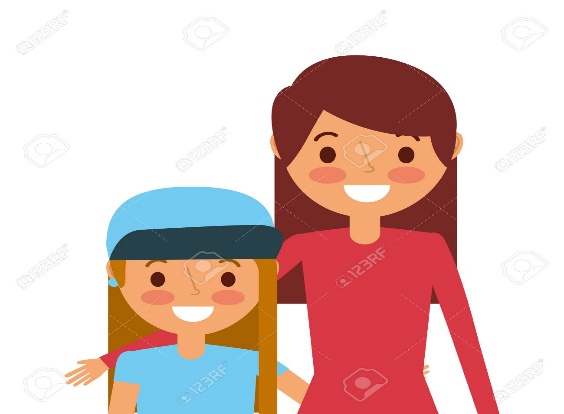 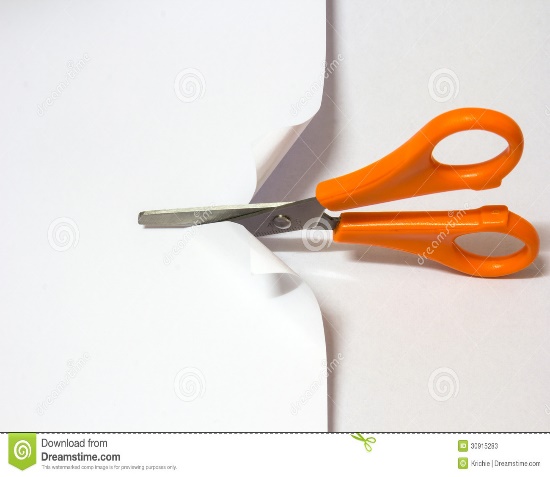 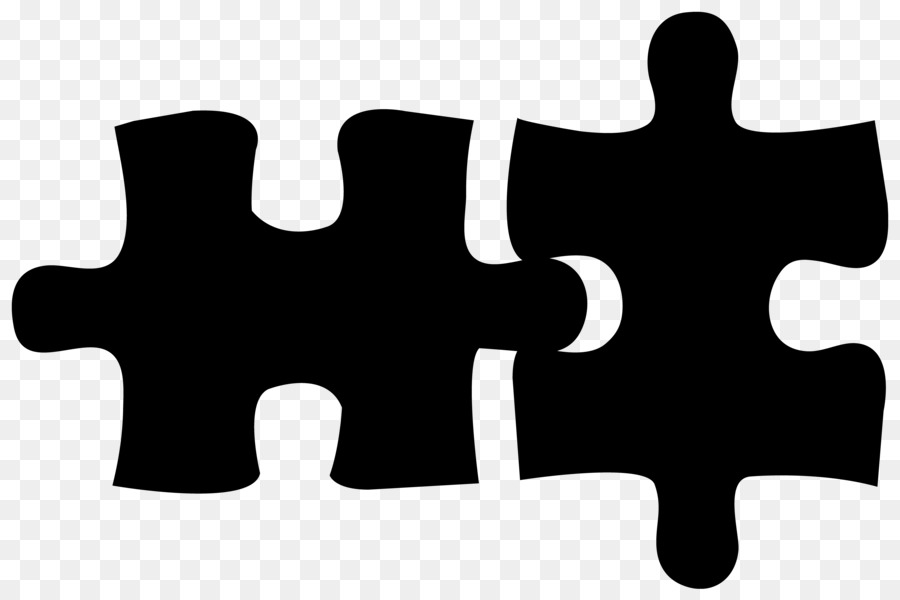            ZAJEDNO S ČLANOM OBITELJI                          IZREŽI SLIKU  PO CRTAMA                    TE VJEŽBAJ SPAJANJE DIJELOVA.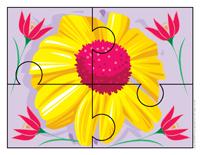 